Как подготовить общее собрание собственников помещений в МКД в форме очно-заочного голосования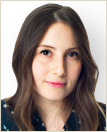 Анна Лежнина, главный редактор справочной системы «Управление МКД»Начните подготовку к собранию собственников в очно-заочной форме за два месяца. За это время вам нужно обновить информацию о собственниках и оформить бланки документов.Перед тем как провести общее собрание:определите инициатора;назначьте место и дату проведения;определите повестку дня;получите информацию о собственниках помещений в МКД;подготовьте документы.Внимание: если нарушить порядок созыва, подготовки, проведения собрания и эти нарушения повлияют на волеизъявление собственников, суд может признать решения такого собрания недействительными. Это предусматривает пункт 1 части 1 статьи 181.4 ГК.Этап 1. Определите инициатораИнициатор организует общее собрание. Также он выполняет административную роль – подписывает протокол. Информацию об инициаторе указывают в уведомлении.Инициатором общего собрания собственников помещений в МКД может быть:один или несколько собственников помещений в МКД (ч. 4 ст. 45 ЖК);УО, если она управляет МКД на основании договора управления (ч. 7 ст. 45 ЖК);орган МСУ в случаях, предусмотренных ЖК;владелец спецсчета фонда капремонта по вопросу выбора иной кредитной организации открытия спецсчета (ч. 2.1 ст. 176 ЖК).Внимание: если собственники попросили вас провести общее собрание, вы должны это сделать. При условии, что они обладают не менее чем 10 процентами голосов от общего количества голосов собственников помещений в МКД (ч. 6 ст. 45 ЖК).Ситуация: какую работу должен выполнять инициатор при подготовке общего собранияЭтап 2. Назначьте место и дату проведенияНеобходимо выбрать два места: для очного голосования и передачи решений в рамках заочного голосования.Для очной части собрания выберите место в зависимости от количества собственников помещений в МКД и предполагаемого количества участников.Таким местом может быть, например:придомовая территория МКД;холл подъезда МКД;здание органа МСУ (по согласованию с этим органом).Для заочного голосования выберите место, куда собственники смогут передавать письменные решения. Таким местом может быть ящик для приема бюллетеней, например:в офисе УО, ТСЖ, ЖК, ЖСК;у консьержа в каждом подъезде МКД.Законодательство не устанавливает специальных требований к месту и дате общего собрания в очно-заочной форме.Назначьте очное голосование на выходной день, чтобы обеспечить большую явку собственников. Для заочного голосования оптимальным периодом будет две недели. Такой срок обеспечит наибольшее участие собственников в собрании.Место и дата обеих форм голосования понадобится, чтобы оформить протокол общего собрания. Это предусматривает подпункт «в» пункта 4 требований к оформлению протоколов общих собраний собственников, утвержденных приказом Минстроя от 28.01.2019 № 44/пр (далее – Требования к оформлению протоколов).Этап 3. Определите повесткуЗаранее сформируйте повестку дня общего собрания. Это конкретные вопросы, по которым будут голосовать собственники.Общее собрание не вправе принимать решения по вопросам, которые не включили в повестку дня такого собрания, а также изменять ее. Это предусматривает часть 2 статьи 46 ЖК.Если собственники примут решение по вопросу, который не был включен в повестку дня, то такое решение ничтожно. Исключением признают случай, когда в собрании приняли участие все собственники помещений в МКД (п. 1 ст. 181.5 ГК).Повестка дня необходима, чтобы оформить сообщение о проведении общего собрания и бюллетени решений.Этап 4. Получите информацию о собственниках помещений в МКДС 11 января 2018 года УО, правление ТСЖ, ЖК, ЖСК обязаны вести реестр собственников помещений в МКД.В реестре обязательно должны быть указаны:Ф. И. О. – для физических лиц;полное наименование и ОГРН – для юридического лица;номер помещения, которое принадлежит собственнику;сведения о размере доли в праве общей собственности на общее имущество.Любой собственник помещения в МКД или иное лицо, у которого есть право созывать общее собрание в МКД, вправе запросить в УО, правлении ТСЖ, ЖК, ЖСК реестр собственников помещений в МКД. УО, правление ТСЖ, ЖК, ЖСК обязаны в течение пяти дней его представить. Это установлено частью 3.1 статьи 45 ЖК.Чтобы получить информацию о собственниках помещений в МКД:самостоятельно запросите ее в МФЦ или в территориальном отделении Росреестра. Также запрос можно направить в электронном виде через сайт Росреестра;заключите договор с организацией, которая предоставляет услуги по запросу таких сведений из Росреестра.Госрегистрация прав носит открытый характер. Орган госрегистрации прав обязан предоставить сведения из ЕГРН о любом объекте недвижимости в течение трех рабочих дней со дня получения запроса в виде выписки из ЕГРН или копии документа, на основании которого сведения внесли в ЕГРН. Это предусматривает пункт 6 Порядка предоставления сведений, содержащихся в едином государственном реестре недвижимости, утвержденного приказом Минэкономразвития от 23.12.2015 № 968.Информация о метраже помещений собственников, дате и номере записи в ЕГРН о регистрации права собственности на помещения в МКД может быть получена любым лицом. Сведения из ЕГРН по запросам граждан и управляющих МКД организаций предоставляют за плату (ч. 4 ст. 64 Закона от 13.07.2015 № 218-ФЗ «О государственной регистрации недвижимости»).Также вы можете обратиться в письменной форме:в органы МСУ (в Москве, Санкт-Петербурге и Севастополе – в органы госвласти) – оказать помощь в проведении общего собрания, в том числе предоставить имеющуюся информацию о МКД и собственниках помещений (ст. 1, 13 и 14 ЖК);в бюро технической инвентаризации по адресу нахождения дома – предоставить информацию об имеющихся в доме помещениях и собственниках этих помещений.Информация о собственниках помещений в МКД и праве собственности на помещение нужна, чтобы определить кворум общего собрания и подвести итоги голосования по вопросам повестки дня.Совет: если вы проводите собрание в новостройке, которая сдана в эксплуатацию не более года назад, соберите информацию также по будущим собственникам – лицам, которые приняли помещения от застройщика. Это связано с тем, что такие лица вправе голосовать на общем собрании собственников в течение года со дня выдачи разрешения на ввод МКД в эксплуатацию (ч. 1.1 ст. 44 ЖК).Ситуация: обязана ли УО предоставлять собственникам помещений реестр всех собственников с указанием информации, необходимой для проведения общего собранияЭтап 5. Подготовьте документыДля общего собрания в очно-заочной форме заранее подготовьте:реестр собственников помещений в МКД;сообщение (уведомление) о проведении общего собрания;реестр вручения собственникам сообщения о проведении общего собрания;список собственников, которые принимали участие на очной части голосования;проект доверенности для представителя собственника – физического лица или собственника – юридического лица на участие в общем собрании;документы, которые необходимы для рассмотрения вопросов повестки дня.Эти документы – обязательное приложение к протоколу общего собрания.Внимание: обязанность вести реестр собственников установлена для УО, правления ТСЖ, ЖК, ЖСК вне зависимости от факта проведения общего собрания и необходимости подготовиться к нему. Это следует из части 3.1 статьи 45 ЖК.
«Как подготовить общее собрание собственников помещений в МКД в форме очно-заочного голосования». А.Г. Лежнина
© Материал из Справочной системы «Управление многоквартирным домом».
Подробнее: https://vip.1umd.ru/#/document/16/41363/bssPhr1/?of=copy-a2e2d84e5e